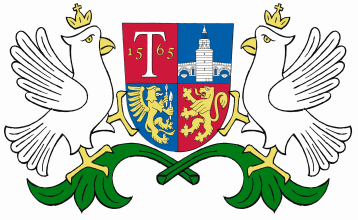 ОБЩИНА     ТРЯВНА    О Б Я В Л Е Н И ЕДО   СОБСТВЕНИКА /СОБСТВЕНИЦИТЕ/ НА ПОЗЕМЛЕН ИМОТ С ИДЕНТИФИКАТОР 73403.110.107 ПО КАДАСТРАЛНАТА КАРТА НА  ГР.  ТРЯВНА На основание §4, ал. 2 от ДР  на  ЗУТ   съобщаваме на заинтересованите, че с протокол № 11/07.11.2018г. /т.10/ на ОЕСУТ към Община Трявна е допуснат за обявяване  Подробен устройствен план  /ПУП/  за ЧИ на ЗРП – план за регулация и план за застрояване за УПИ ХV-2010,   УПИ ХІV-2011 и УПИ ХVІ-2009, кв. 6 по плана на кв. Божковци, гр. Трявна с възложители: Майна Матаковна Кошжанова, Юлия Ганчева Манева и Георги Ганчев Лафчиев с цел поставяне на вътрешните регулационни линии на  УПИ ХV-2010  в съответствие с имотните граници на ПИ 73403.110.106  по КК на гр. Трявна. Проектът се намира в Община Трявна, стая №207, ІІ етаж и може да се разгледа от заинтересованите.     Писмени възражение, предложения и искания по проекта могат да бъдат направени в 14  дневен срок от датата на съобщението пред Община Трявна. 22.11.2018г.гр. Трявна